Love Is Blue (l’Amour est bleu)Music - Andre Popp, Lyrics - Pierre Cour 1967 English lyrics – Bryan Blackburn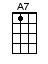 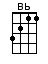 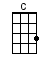 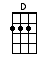 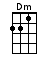 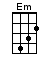 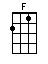 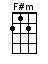 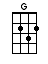 INTRO:  / 1 2 3 4 /[Dm]↓ ↓ [G]↓ ↓ / [C]↓↑↓ [F]↓ /[Dm]↓ ↓ [G]↓ ↓ / [C]↓↑↓ [F]↓ /[Dm] Blue [G] blue, my [C] world is [F] blue[Dm] Blue is my [Bb] world, now [C] I’m without [F] you[Dm] Grey [G] grey, my [C] life is [F] grey[Dm] Cold is my [Bb] heart, since [A7] you went a-[Dm]way / [Dm][Bb] /[Dm] Red [G] red, my [C] eyes are [F] red[Dm] Crying for [Bb] you, a-[C]lone in my [F] bed[Dm] Green [G] green, my [C] jealous [F] heart[Dm] I doubted [Bb] you, and [A7] now we’re a-[D]part / [D] /CHORUS:[D] When [G] we [D] metHow the [G] bright sun [D] shone[F#m] Then love [Em] diedNow the [A7] ra-a-ainbow is [D] gone/ [G]↓[F]↓ ↑[D]↓↑↓ / [G]↓[F]↓ ↑[D]↓ /[Dm] Black [G] black, the [C] nights I’ve [F] known[Dm] Longing for [Bb] you, so [C] lost and a-[F]lone[Dm] Gone [G] gone, the [C] love we [F] knew[Dm] Blue is my [Bb] world, now [A7] I’m without [Dm] you / [Dm][Bb] /[Dm] Red [G] red, my [C] eyes are [F] red[Dm] Crying for [Bb] you, a-[C]lone in my [F] bed[Dm] Green [G] green, my [C] jealous [F] heart[Dm] I doubted [Bb] you, and [A7] now we’re a-[D]part / [D] /CHORUS:[D] When [G] we [D] metHow the [G] bright sun [D] shone[F#m] Then love [Em] diedNow the [A7] ra-a-ainbow is [D] gone/ [G]↓[F]↓ ↑[D]↓↑↓ / [G]↓[F]↓ ↑[D]↓ /[Dm] Black [G] black, the [C] nights I’ve [F] known[Dm] Longing for [Bb] you, so [C] lost and a-[F]lone[Dm] Blue [G] blue, my [C] world is [F] blue[Dm] Blue is my [Bb] world, now [A7] I’m without [Dm] you / [Dm][Bb] /[Dm] Grey [G] grey, my [C] life is [F] grey[Dm] Cold is my [Bb] heart since [C] you went a-[F]way[Dm] Blue [G] blue my [C] world is [F] blue[Dm] Blue is my [Bb] world, now [A7] I’m without [Dm] you / [Dm][Bb] /[Dm] Blue is my [Bb] world, now [A7] I’m without [D]↓ you / [G]↓[A7]↓ ↑[D]↓↑↓ / [G]↓[A7]↓ ↑[D]↓ /www.bytownukulele.ca